Temat kompleksowy: JUŻ WIOSNA25.03.2020r. - 27.03.2020r.Witam was wszystkich bardzo serdecznie , was i waszych rodziców . Mam nadzieję , że wszystko co dzieje się szybko minie i niedługo się spotkamy . Przesyłam wam propozycje wspólnej zabawy . Na pewno pomogą wam w tym rodzice i odczytają polecenia dotyczące zadań . Pozdrawiam serdecznie                                                             Pani  Renia. 1. Poproście rodziców o przeczytanie wiersza M. Strzałkowskiej ,,Gdzie jest wiosna ?''Gdzie ta wiosna się podziała ?Może o nas zapomniała?I już się nie zjawi więcej...Lepiej znajdźmy ją czym prędzej !Spójrzcie w górę !Na tę wronę ?To nie wrona ! To skowronek! Coś o wiośnie chyba śpiewa ...O ! Już pączki mają drzewa ! Czuję świeży zapach ziemi ...Tutaj trawa się zieleni !A tam jeszcze leży śnieżek ...W trawie maszerują jeże !I przebiśnieg sobie rośnie Patrzcie ! Pliszka !Gdzie?Na sośnie Kwitnie wierzba i leszczyna ...Ruch w przyrodzie się zaczyna !Tylko niedźwiedź jeszcze śpi ...Jak się zbudzi będzie zły ! Już się zbudził ! Pokaż ? Gdzie ? Gdzie ? Rzeczywiście ... Łazi niedźwiedź ...Niedźwiedź bywa czasem srogi ...... więc mu lepiej zejdźmy z drogi !Tak milutko słońce świeci ...Spójrzcie ! Bociek , Bociek leci ! I zatacza w locie koła ...Co tak brzęczy ?Nie wiesz? Pszczoła !Trawa rośnie , słońce świeci ,pszczoła bzyczy , bocian leci ...to jest sprawa oczywista że już wiosna do nas przyszła ! - Porozmawiajcie na temat jego treści .Wymieńcie oznaki wiosny .- Ułóżcie 3 zdania na temat wiosny . ( kto potrafi może policzyć w ułożonych zdaniach wyrazy np. Lubię wiosnę - 2 wyrazy ) - Wykonajcie kwiatka wiosennego dowolnym materiałem plastycznym 2. Poproście rodziców o przeczytanie polecenia Zmień wyrazy , zamieniając litery  . Odczytaj powstałe wyrazy .m - ł                       m - p                          w - k                            z - ł mapa                      młot                           worek                          koza - Pobawcie się w zabawę ruchową ,,Biegamy za motylem'' Pokażcie ruchy fruwającego motyla , najpierw rękami, a potem całym ciałem .- Rozwiążcie krzyżówkę . Nazwijcie obrazki a potem wpiszcie litery tworzące te nazwy . Odczytajcie hasło . 3. Pokolorujcie rysunek motyla w/g kodu ( można wydrukować lub samemu narysować motyla )kolor kredek6 - żółty , 7 - pomarańczowy  , 8 - niebieski , 9 - różowy , 10 - fioletowy - Pobawcie się w zabawę ruchową ,,Biegamy za motylem'' - Przypomnijcie sobie słowa i melodię piosenki ,,Daj rękę wiosenko''I Ciepły szalik śpi już w szafie słonko zerka w okno obudziły się krokusy bo wróciła wiosna .Ref. Daj rękę wiosenko i chodź razem z nami         motylek cytrynek będzie nas prowadził         zaspany tatarak przegląda się w wodzie         i kwiaty się stroją na grządkach w ogrodzie . II Wiosna w dresie kolorowym z żabką gra w zielonedziś kupiła sobie duże lody waniliowe .Ref: Daj rękę wiosenko ....  Do kontaktu podaję mój numer telefonu : 607747046 oraz emeill  sloneczkozawsze18@o2.plJeszcze raz wszystkich pozdrawiam . 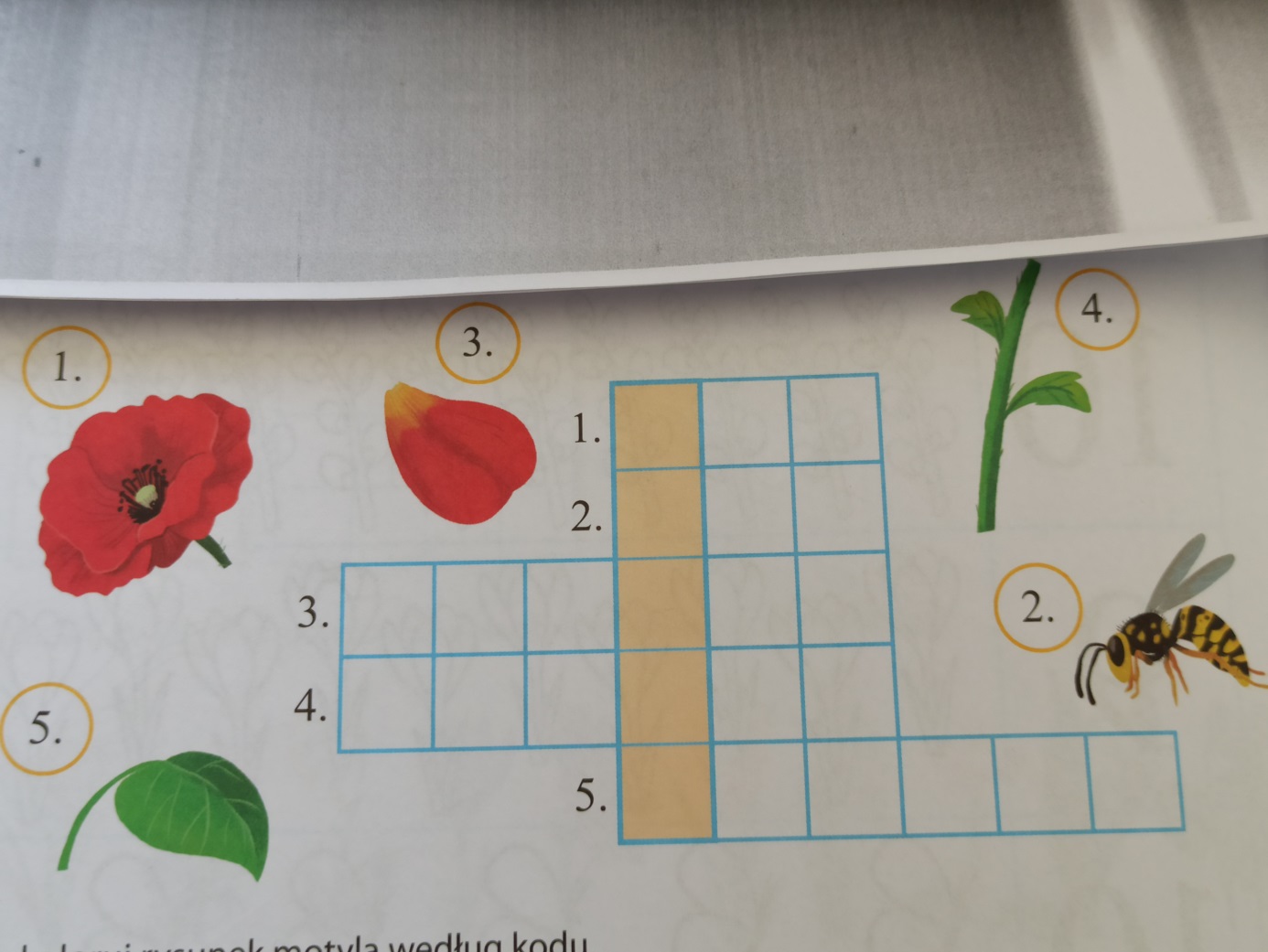 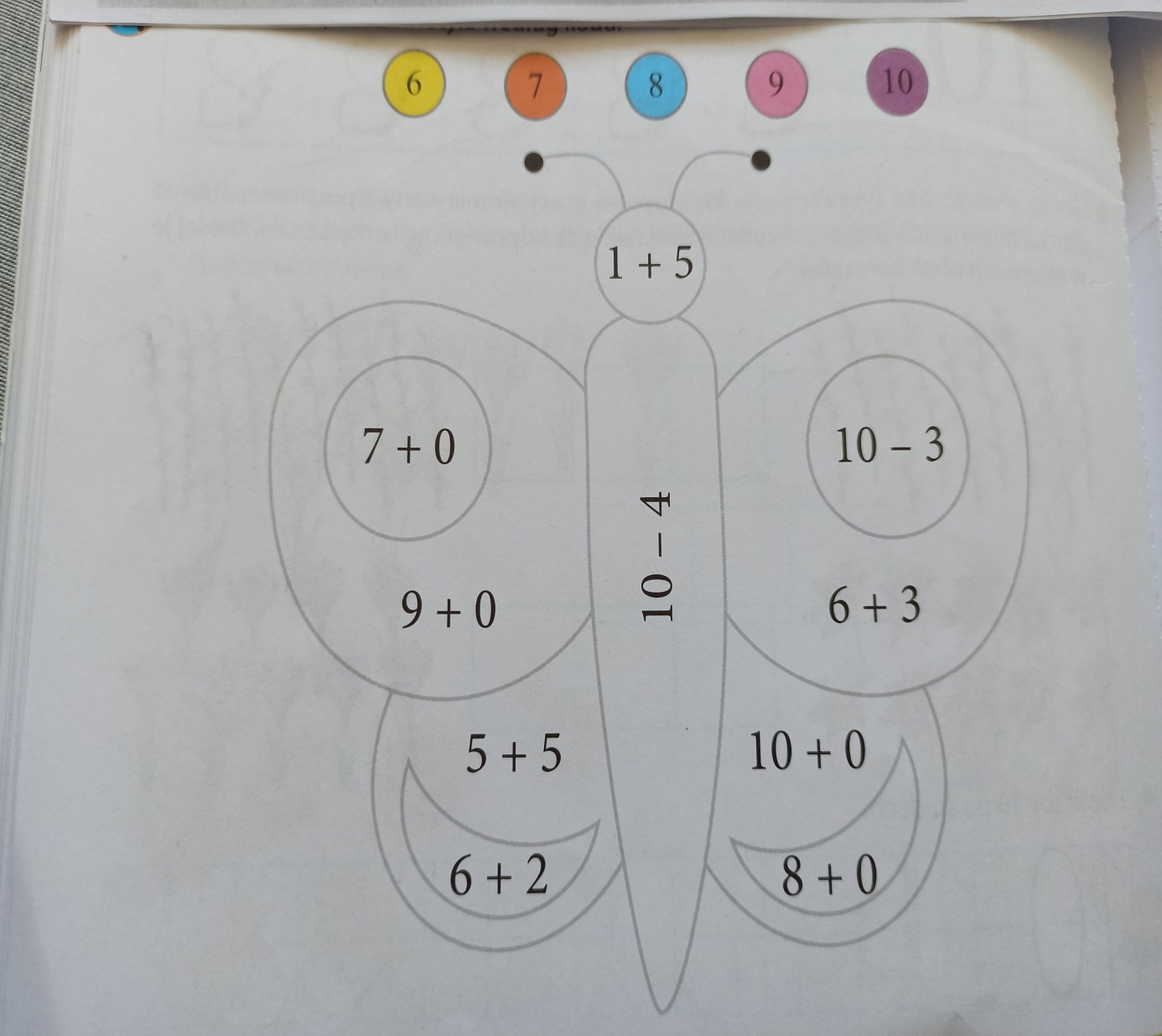 